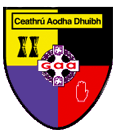 Annual General Meeting29th November 2020Nominees for Election to CoisteAll the above have received at least two nominations.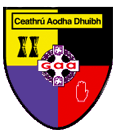 Annual General Meeting29th November 2020All the above have received at least two nominations.Nominations AGM 2020Nominations AGM 2020Nominations AGM 2020PositionNomineesWilling to stand?ChairpersonKate ConneryYesChairpersonPaul LaveryNoChairpersonGer ConneryNoChairpersonMark HollywoodNoVice ChairpersonDonnla FisherYesVice ChairpersonGer ConneryNoVice ChairpersonGerard McKeeverYesTreasurerPaul LaveryYesSecretaryNiall FergusonNoSecretaryPaul McConvilleNoSecretaryRonan McCaugheyNoRegistrarBarney ClarkeNoRegistrarEnda McKennaNoRegistrarKate ConneryNoRegistrarRonan McCaugheyNoPublic Relations OfficerEnda McKennaNoPublic Relations OfficerPhilip LoughranNoPublic Relations OfficerSteven CassinYesNominations AGM 2020Nominations AGM 2020Nominations AGM 2020PositionNomineesWilling to stand?Committee MembersAnaMarie MagorrianYesCommittee MembersPhilip LoughranNoCommittee MembersRonan McCaugheyYesCommittee MembersGerard McKeeverYesCommittee MembersPaul ArthertonNoCommittee MembersLouise McMahonYesCommittee MembersMichael CunninghamYesCommittee MembersJoan CunninghamYesCommittee MembersOrla McKeeverNoCommittee MembersRonan LawlorYesCommittee MembersStephen MagorrianNo reply receivedCommittee MembersEd McQuillanYesCommittee MembersSean SpillaneYesCommittee MembersColette SpillaneYesCommittee MembersGavin KellyYesCommittee MembersGer ConneryYesCommittee MembersEnda McKennaYesCommittee MembersJames ConneryNoCommittee MembersMark HollywoodYesCommittee MembersPaul McConvilleYesCommittee MembersMark McCartanYesCommittee MembersJoe McFlynnNoCommittee MembersSean McGeoughYesCommittee MembersPaul LaveryYesCommittee MembersLiam McLornanNoCommittee MembersNiall FergusonYesCommittee MembersPat MaguireNo reply receivedCommittee MembersSiobhan HylandNoCommittee MembersBarney ClarkeNoCommittee MembersAidan HughesYesCommittee MembersSandra HughesYesCommittee MembersConor McCullaghYesCommittee MembersGary MorrisYesCommittee MembersPatrick TinnleyYes